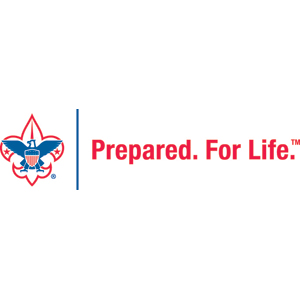                               THE MEMBERSHIP RECRUITING CYCLEJanuary	Annual Membership Plan developed and finalized at council growth-planning conferenceFollow up with prospective chartered organizations for new-unit development Design spring recruitment materialsConduct membership conference with council and district membership committeesPromote New Member Coordinators in all units  February	Prospect, recruit, and train unit recruitment open house chairsImplement effective transition plans for all programs Communicate spring recruitment plans with membership committee and unitsOrganize “Together We Plan” kickoff for new units Utilize nominating committee to strengthen membership committeeMarchTrain spring recruitment coordinators and open house chairsConduct career and hobby interest surveys for Venturing and ExploringContinue cultivation events with school superintendents and principals ensuring support and participationEnlist commissioners to help reach out to all youth who have dropped off chartersAprilConduct spring in-school talks and school night/ join Scouting recruitmentsOrganize and complete Together We Plan events with potential chartered organizationsReview and display the new unit list council wide, and evaluate list with the membership committeeMayConduct spring recruitment membership inventoriesRecruit fall recruitment chairEvaluate and analyze current membership with your Key-3 and membership committeeProvide sample program plans and communicate/e-mail to all unitsRecruit fall unit coordinators and assign them to unitsJuneContinue securing community organization agreements to charter new unitsSecure locations for billboards, banners, yard signs, and other promotional materialsDevelop a campaign to encourage units to populate their unit pins on BeAScout.orgPromote social media recruitment strategies with all units JulyConfirm dates and times of flier distribution and rallies with schools, chartered partners   and other locationsStart the publicity/marketing campaign. Focus on seven “hits” or contactsDistrict fall recruitment coordinators confirm recruitment locations, dates, times, and readiness levels with unit New Member CoordinatorsContinue promotion to encourage units to populate their unit pins on BeAScout.org  August/ September	Conduct district fall recruitment kickoff and trainingPost billboards, banners, yard signs, and marketing to local news outletsConduct in-school talks, school nights, Join Scout events and open houses Conduct a council/district fall recruitment committee meeting to review results and develop follow-up strategiesEnsure that all new leaders receive appropriate training, including youth protection training, and recognize them at the next roundtableOctoberSend welcome letter to all new parentsDistribute re-charter packetsContinue to ensure training is provided to and recorded for all new leadersCommissioners conduct membership inventories to ensure all members are registered and participating in dens The council/district conducts an outdoor or other major event for all new members and families NovemberConduct a council/district fall recruiment committee meeting to review results and develop follow-up strategiesEnsure training is provided to and recorded for all new leadersCommissioners conduct membership inventories  Unit leader training at council wide training course Complete and turn in all new-unit paperwork DecemberContinue to complete new-unit organizationCheck training logs to make sure all adult leaders have been trainedCommissioners conduct membership inventories to ensure all members are registered and participating in dens The unit holds an overnighter or other new-member event100% of re-charters turned in, register all new youth by year-end